ВСЕСОЮЗНЫЙ НАУЧНО-ИССЛЕДОВАТЕЛЬСКИЙ ИНСТИТУТ ЭЛЕКТРИФИКАЦИИ СЕЛЬСКОГОХОЗЯЙСТВАОТРАСЛЕВЫЕ НОРМЫ 
ОСВЕЩЕНИЯ СЕЛЬСКОХОЗЯЙСТВЕННЫХ ПРЕДПРИЯТИЙ, ЗДАНИЙ, СООРУЖЕНИЙМосква - 1992Отраслевые нормы освещения сельскохозяйственных предприятий,зданий, сооружений. - М.: ВИЭСХ, 1992.Отраслевые нормы освещениясельскохозяйственных предприятий разработаны Всесоюзнымнаучно-исследовательским институтом электрификации сельского хозяйства (ВИЭСХ),НИИ строительной физики (НИИСФ), Всесоюзным ордена Ленина институтомэкспериментальной ветеринарии (ВИЭВ), Всесоюзным научно-исследовательскимпроектно-конструкторским и технологическим светотехническим институтом (ВНИСИ),Всесоюзным ордена Трудового Красного Знамени научно-исследовательским институтомживотноводства (ВИЖ), Государственным проектным и научно-исследовательскиминститутом по проектированию животноводческих предприятий по производствумолока, говядины и свинины (Гипронисельхоз), Всесоюзным ордена ТрудовогоКрасного Знамени научно-исследовательским и технологическим институтомптицеводства (ВНИТИП), Ветеринарной академией им. К.И. Скрябина (МВА).Ответственные подготовители: Н.Ф.Кожевникова, А.К. Лямцов (ВИЭСХ), В.П. Курдин (Гипронисельхоз), М.О. Асриян(ВНИТИП), В.М. Юрков (ВИЭВ), М.С. Найденский (МВА), В.Г. Знаменский (НИИСФ).1. ОБЩИЕ ПОЛОЖЕНИЯ1.1. Настоящиенормы освещенности должны выполняться при проектировании естественного и искусственногоосвещения новых и реконструируемых сельскохозяйственных предприятий, зданий исооружений.1.2. При проектировании освещениясельскохозяйственных предприятий, зданий и сооружений руководствоватьсяследующими нормативными документами: Правила устройства электроустановок (ПУЭ),Инструкция по проектированию силового и осветительного электрооборудованияпромышленных предприятий (СН357-77), Инструктивные указания ВНИПИ «Тяжпромэлектропроект» попроектированию электротехнических промышленных установок, Руководство попроектированию освещения животноводческих помещений.2. ЕСТЕСТВЕННОЕ ОСВЕЩЕНИЕ2.1. Естественноеосвещение следует предусматривать в помещениях, предназначенных для содержанияживотных и работы людей. Помещения для хранения сельскохозяйственной продукции(овощей, фруктов и др.) должны быть без естественного освещения.2.2. Помещениядля содержания птицы допускаются без естественного освещения в соответствии сзаданием на проектирование.2.3.Минимальное значение коэффициента естественной освещенности (к.е.о. в %) наплощади размещения животных в пределах технологических элементов помещений -стойл, станков, боксов, денников, секций и т.д., а также помещенийподсобно-вспомогательного назначения следует принимать по нормам, приведенным втабл. 1.Таблица 1. Значениекоэффициента естественной освещенностиПримечание. Нормированное значение к.е.о. в помещениях длясодержания животных приведено для зданий, размещенных в районах севернее 45° июжнее 60° с. ш. При расположении этих зданий южнее 45° с. ш. допускается уменьшениенормируемых значений к.е.о. умножением его на 0,75; при расположении зданийсевернее 60° с. ш. допускается увеличение к.е.о. умножением на 1,2.2.4. В зданиях, предназначенных для работы людей, заисключением помещений для содержания животных и хранения сельскохозяйственнойпродукции, нормируемые значения к.е.о. следует обеспечивать согласно главе СНиПпо проектированию естественного освещения.3. ИСКУССТВЕННОЕ ОСВЕЩЕНИЕ3.1.Нормированные уровни освещенности в зоне размещения животных, птицы и местахвыполнения работ должны соответствовать значениям, указанным в табл. 2.3.2. Приреконструкции освещения зданий, предназначенных для выращивания телят,поросят-сосунов и отъемышей, ремонтного молодняка, содержания производителей(быков или хряков) и свиноматок, в зонах размещения животных с недостаточныместественным освещением (к.е.о. менее 0,5 %) следует предусматривать увеличениеискусственной освещенности на одну ступень по шкале освещенности: 30, 40, 50,65, 75, 100, 125, 150 лк, или использовать искусственное УФ-облучение.Таблица 2. Нормыосвещенности3.3. Дежурное освещение следует предусматривать вовсех помещениях, предназначенных для содержания животных. Светильники дежурногоосвещения выделяются из числа светильников общего освещения. В помещениях,предназначенных для содержания животных, они должны составлять 10 %, а вродильных отделениях - 15 % от общего числа светильников в помещении.Светильники дежурного освещения следует распределять равномерно по помещению.3.4.Освещенность проездов на территории сельскохозяйственных предприятий должнабыть 0,5 лк.4. ИСТОЧНИКИ СВЕТА И СВЕТИЛЬНИКИ4.1. Для общегоосвещения помещений основного производственного назначения (содержание скота,птицы и зверей) следует применять лампы накаливания, разрядные источники светанизкого давления (люминесцентные лампы типа ЛБ, ЛБР, ЛД). Для КРС исвиноводства допускается также применение ламп высокого давления (ДРЛ, ДРИ ит.д.), а для помещений подсобного назначения - ламп накаливания.4.2. Дляосвещения территорий сельскохозяйственных предприятий, производственныхплощадок, проездов следует, как правило, применять разрядные источники света(высокого и низкого давления). Допускается применение ламп накаливания.4.3. Типсветильников для помещений следует выбирать с учетом характерасветораспределения, условий среды и высоты помещения. Светильники по исполнениюдолжны удовлетворять требованиям ГОСТ 19348-82. «Изделия электротехническиесельскохозяйственного назначения. Общие технические требования».5. ТРЕБОВАНИЯ К ЭЛЕКТРИЧЕСКОЙ ЧАСТИ ОСВЕТИТЕЛЬНЫХУСТАНОВОК5.1. Категорию электроприемникови обеспечение надежности электроснабжения следует принимать согласно «Нормамтехнологического проектирования электрических сетей сельскохозяйственногоназначения» НТПС-88, п. 2.1.5.2. Припроектировании установок для инфракрасного и ультрафиолетового облучениямолодняка сельскохозяйственных животных и птицы следует руководствоваться«Рекомендациями по применению ультрафиолетового облучения в животноводстве иптицеводстве». М.: Колос, 1979; «Рекомендациями по инфракрасному обогреву молоднякасельскохозяйственных животных и птиц». М.: Колос, 1979.5.3. Припроектировании электроустановок в помещениях для содержания птиц следуетпредусматривать автоматическое управление световым режимом в соответствии стехнологической частью проекта.6. ЭКСПЛУАТАЦИОННЫЕ ТРЕБОВАНИЯ К ПРОЕКТИРОВАНИЮОСВЕТИТЕЛЬНЫХ УСТАНОВОК И КОЭФФИЦИЕНТ ЗАПАСА.
ТЕХНИКА БЕЗОПАСНОСТИ6.1. Припроектировании осветительных установок следует вводить коэффициент запаса. Дляпомещений с разрядными лампами коэффициент запаса составляет 1,3; с лампаминакаливания - 1,15. Очистка светильников должна выполняться не реже 1 раза в 3мес.6.2. Устройствадля обслуживания светильников и светопроемов приведены в табл. 15. Привысоте верхней части светопроемов и подвеса светильников до 5 м над поломдопускается использование приставных лестниц и стремянок.Помещение дляхранения вышедших из строя разрядных ламп следует предусматривать из расчета2,5 м2 на 1000 ламп, находящихся в эксплуатации.6.3. Вышедшиеиз строя люминесцентные лампы и лампы типа ДРЛ, ДНаТ, ДРИ следует вывозить вспециализированные места для их уничтожения.6.4. Приэксплуатации электроустановок следует руководствоваться действующими ПТЭ и ПТБ.Световые режимыв помещениях для содержания птицы даны в соответствии с «Методическимирекомендациями по применению энергосберегающих режимов освещения длясельскохозяйственной птицы» (одобрены советом ВПНО «Союзптицепром» приГосагропроме СССР 28 июня 1989 г.), Загорск.: 1989.Таблица 3. Режимпрерывистого освещения для ремонтного молодняка промышленного и родительскогостад яичных кур, ч (ВНИТИП)Примечание. В зависимости от применяемого распорядка рабочего дняна птицефабриках (начало и конец работы) допускается смещение времени включенияи выключения системы освещения на ± 1 ч.Таблица 4. Режим ритмичноговарьирования освещенности для ремонтного молодняка промышленного иродительского стад яичных кур, ч (МВА)Примечание. С 22 до 120-дневного возраста молодняка применять режимритмичного варьирования освещения в птичнике, при котором эпицентр освещенияперемещается поперек птичника. При этом освещенность ритмично варьирует от 0,4до 25 лк через каждые 60-70 мин., что достигается переменным автоматическимвключением и выключением продольных линий светильников птичника. Например, вначале светового дня включается и работает в течение 20-25 мин первая линия.Затем она выключается при одновременном включении следующей линии и т.д.Таблица 5. Режимпрерывистого освещения для промышленного и родительского стад яичных кур, ч-мин(ВНИТИП)Примечание. Освещенность на уровне кормушек на нижнем ярусе 10 лк,на верхнем - 20 лк.Таблица 6. Режимпрерывистого освещения для цыплят-бройлеров, ч-мин (ВНИТИП)Примечание. В зависимости от применяемогораспорядка рабочего дня на птицефабриках (начало и конец работы) допускаетсясмещение времени включения и выключения системы освещения на ± 1 ч.Таблица 7. Режим освещениядля ремонтного молодняка и взрослой птицы родительского стада бройлеровПримечание. При отключении света в птичнике должна быть полная темнота.Световой день увеличивается за счет утренних часов, чтобы предотвратитьяйцекладку па полу (включение света не ранее 4 ч утра), затем за счет вечернихчасов. В часы, когда птица не получает корм, освещенность снижают до 2,5 лк.Таблица 8. Режим переменногоосвещения для утят, выращиваемых на мясо, ч (ВНИТИП)Примечания. 1. После выключения основного освещения включают дежурное.2. Освещенность в помещении на уровне кормушек и поилок постоянная для всегопериода выращивания и должна составлять в период основного освещения 15-20 лк,в период дежурного - 3-5 лк. 3. В зависимости от применяемого распорядкарабочего дня на птицефабриках (начало и конец работы) допускается смещениевремени включения и выключения системы освещения ± 1 ч.Таблица 9. Режим переменногоосвещения для гусят, выращиваемых на мясо, ч-мин (ВНИТИП)Примечания. 1. Освещенность в помещении на уровне кормушек и поилокдолжна составлять 30 лк в период основного освещения и 3 лк в период дежурного.2. В зависимости от применяемого распорядка рабочего дня на птицефабриках(начало н конец работы) допускается смещение времени включения и выключениясистемы освещения ± 1 ч.Таблица 10. Режимпрерывистого освещения для индюшат, выращиваемых на мясо, ч-мин (ВНИТИП)Примечания. 1. Освещенность на уровне поилок и кормушек составляетв первые 3 дня выращивания 50 лк, с 4 до 7 дня 30 лк, с 8 до 21 дня 20 лк и в дальнейшем7-10 лк. 2. В зависимости от применяемого распорядка рабочего дня наптицефабриках (начало и конец работы) допускается смещение времени включения ивыключения системы освещения ± 1 ч.Таблица 11. Режим освещениядля ремонтного молодняка и родительского стада индеекПримечание. Продолжительность светового дня сокращают с 24 до 17 ч,с 17 до 14-15 ч, с 14-15 до 7 ч постоянно в течение 1 недели.Таблица 12. Режимпрерывистого освещения для цесарят, выращиваемых на мясо, ч (ВНИТИП)Примечания. 1. Освещенность в первые три недели выращиваниясоставляет 25 лк, а в последующем - 5 лк, т.е. резко снижается. 2. Взависимости от применяемого распорядка рабочего дня на птицефабриках (начало иконец работы) допускается смещение времени включения и выключения системыосвещения ± 1 ч.Таблица 13. Режимпрерывистого освещения для ремонтного молодняка цесарокПримечание. Снижение и увеличение освещенности проводить постепеннов течение недели.Таблица 14. Световой режимдля взрослых цесарок (ОСТ 10 4-86. «Производство яиц и мяса цесарок, выращиваниеи содержание цесарок на подстилке». Типовые технологические процессы)Таблица 15. Средства доступак светильникамСОДЕРЖАНИЕУТВЕРЖДАЮЗам. начальника Главногоуправления механизации,энергетики и транспортаМинсельхозпрода СССРВ.И. Дубовик18.09.91 г.СОГЛАСОВАНОДиректор ВИЭСХД.С. Стребков18.04.91 г.СОГЛАСОВАНОДиректор НИИСФГ.Л. Осипов26.02.91 г.СОГЛАСОВАНОДиректор ВИЭВГ.Ф. Коромыслов12.03.91 г.СОГЛАСОВАНОДиректор ВНИТИПВ.И. Фисинин20.03.91 г.СОГЛАСОВАНОДиректор ГипронисельхозС.А. Шестаков21.02.91 г.СОГЛАСОВАНОРектор МВАА.Д. Белов28.02.91 г.Минсельхозпрод СССРВедомственные строительные нормыВСНМинсельхозпрод СССРМинсельхозпрод СССРОтраслевые нормы освещения сельскохозяйственных предприятий, зданий и сооруженийВзамен "Отраслевых норм освещения сельскохозяйственных предприятий, зданий, сооружений", М.: Колос, 1980Внесены: ВИЭСХ, ВИЭВ, НИИСФ, ВНИТИП, Гипронисельхоз. МВАУтверждены Минсельхозпрод СССР 
от 18.09.1991 г.Срок введения в действие 
1 января 1992 г.Здания и помещенияЗдания и помещенияЗначение к.е.о., %Поверхность, для которой нормируется к.е.о.1123А. ЖИВОТНОВОДЧЕСКИЕ ЗДАНИЯА. ЖИВОТНОВОДЧЕСКИЕ ЗДАНИЯА. ЖИВОТНОВОДЧЕСКИЕ ЗДАНИЯА. ЖИВОТНОВОДЧЕСКИЕ ЗДАНИЯа) Для крупного рогатого скотаа) Для крупного рогатого скотаа) Для крупного рогатого скотаа) Для крупного рогатого скота1. Помещения для коров молочного направления:1. Помещения для коров молочного направления:при привязном содержании места для кормления, отдыха и доенияпри привязном содержании места для кормления, отдыха и доения0,50,5 м от полапри боксовом содержании места для кормления и отдыхапри боксовом содержании места для кормления и отдыха0,4Пол2. Помещения для телят и ремонтного молодняка2. Помещения для телят и ремонтного молодняка0,4Пол3. Родильное отделение3. Родильное отделение0,5То же4. Профилакторий4. Профилакторий0,7Пол5. Доильное отделение5. Доильное отделение0,50,5 м от пола6. Помещение для откорма крупного рогатого скота6. Помещение для откорма крупного рогатого скота0,35Пол7. Пункт искусственного осеменения7. Пункт искусственного осеменения1,00,8 м от полаб) Для свинейб) Для свинейб) Для свинейб) Для свиней8. Помещения для хряков-производителей, холостых, супоросных маток, поросят-отъемышей и ремонтного молодняка8. Помещения для хряков-производителей, холостых, супоросных маток, поросят-отъемышей и ремонтного молодняка0,5Пол9. Помещение для подсосных маток9. Помещение для подсосных маток0,6То же10. Помещения для содержания откормочного поголовья10. Помещения для содержания откормочного поголовья0,35»в) Для овецв) Для овецв) Для овецв) Для овец11. Помещения для овец (коз), баранов, молодняка после отбивки, тепляки с родильными отделениями11. Помещения для овец (коз), баранов, молодняка после отбивки, тепляки с родильными отделениями0,5Пол12. Помещения для валухов12. Помещения для валухов0,35То же13. Помещения стригального пункта и манеж в бараннике13. Помещения стригального пункта и манеж в бараннике1,0»г) Для лошадейг) Для лошадейг) Для лошадейг) Для лошадей14. Помещения для племенных лошадей14. Помещения для племенных лошадей0,5Пол15. Помещения для рабочих лошадей15. Помещения для рабочих лошадей0,35То же16. Помещения при табунном содержании лошадей16. Помещения при табунном содержании лошадей0,35»Б. ЗВЕРОВОДЧЕСКИЕ И КРОЛИКОВОДЧЕСКИЕ ЗДАНИЯБ. ЗВЕРОВОДЧЕСКИЕ И КРОЛИКОВОДЧЕСКИЕ ЗДАНИЯБ. ЗВЕРОВОДЧЕСКИЕ И КРОЛИКОВОДЧЕСКИЕ ЗДАНИЯБ. ЗВЕРОВОДЧЕСКИЕ И КРОЛИКОВОДЧЕСКИЕ ЗДАНИЯ17. Помещения для содержания кроликов0,70,70,5 м от пола18. Помещения для съемки, обработки и обкатки шкурок1,01,00,8 м от пола19. Помещения для приготовления кормов, кормокухня для зверей1,01,0То же20. Сортировочная и браковочная шкурок1,01,0»В. ПОМЕЩЕНИЯ ПОДСОБНО-ВСПОМОГАТЕЛЬНОГО НАЗНАЧЕНИЯ ЖИВОТНОВОДЧЕСКИХ, ПТИЦЕВОДЧЕСКИХ И ЗВЕРОВОДЧЕСКИХ ЗДАНИЙВ. ПОМЕЩЕНИЯ ПОДСОБНО-ВСПОМОГАТЕЛЬНОГО НАЗНАЧЕНИЯ ЖИВОТНОВОДЧЕСКИХ, ПТИЦЕВОДЧЕСКИХ И ЗВЕРОВОДЧЕСКИХ ЗДАНИЙВ. ПОМЕЩЕНИЯ ПОДСОБНО-ВСПОМОГАТЕЛЬНОГО НАЗНАЧЕНИЯ ЖИВОТНОВОДЧЕСКИХ, ПТИЦЕВОДЧЕСКИХ И ЗВЕРОВОДЧЕСКИХ ЗДАНИЙВ. ПОМЕЩЕНИЯ ПОДСОБНО-ВСПОМОГАТЕЛЬНОГО НАЗНАЧЕНИЯ ЖИВОТНОВОДЧЕСКИХ, ПТИЦЕВОДЧЕСКИХ И ЗВЕРОВОДЧЕСКИХ ЗДАНИЙ21. Кабинет врача, манеж-приемная, аптека, диагностический кабинет, моечная, лаборатория, убойная1,01,00,8 м от полаПомещения, участок, оборудованиеРабочая поверхность, для которой нормируется освещенностьПлоскость, в которой нормируется освещенностьОсвещенность, лк, при лампахОсвещенность, лк, при лампахДополнительные указанияПомещения, участок, оборудованиеРабочая поверхность, для которой нормируется освещенностьПлоскость, в которой нормируется освещенностьгазоразрядныхнакаливанияДополнительные указания123456А. ЖИВОТНОВОДЧЕСКИЕ ЗДАНИЯ И СООРУЖЕНИЯА. ЖИВОТНОВОДЧЕСКИЕ ЗДАНИЯ И СООРУЖЕНИЯА. ЖИВОТНОВОДЧЕСКИЕ ЗДАНИЯ И СООРУЖЕНИЯА. ЖИВОТНОВОДЧЕСКИЕ ЗДАНИЯ И СООРУЖЕНИЯА. ЖИВОТНОВОДЧЕСКИЕ ЗДАНИЯ И СООРУЖЕНИЯА. ЖИВОТНОВОДЧЕСКИЕ ЗДАНИЯ И СООРУЖЕНИЯа) Для крупного рогатого скота молочного направленияа) Для крупного рогатого скота молочного направленияа) Для крупного рогатого скота молочного направленияа) Для крупного рогатого скота молочного направленияа) Для крупного рогатого скота молочного направленияа) Для крупного рогатого скота молочного направления1. Помещения для содержания коров и ремонтного молодняка:зона кормленияПол, зона расположения кормушекГоризонтальная7530Во время доения освещенность на уровне вымени коровы должна бытьстойла, секции, боксыПолТо же5020не менее 150 лк2. Помещения для содержания быков-производителейПол, зона расположения кормушек»75303. Помещения родильного отделения:для отела коровПол»150100для санитарной обработки коровТо же»7530профилакторий, помещения для содержания телят»»100504. Телятники»»10050б) Для крупного рогатого скота мясного направленияб) Для крупного рогатого скота мясного направленияб) Для крупного рогатого скота мясного направленияб) Для крупного рогатого скота мясного направленияб) Для крупного рогатого скота мясного направленияб) Для крупного рогатого скота мясного направления5. Денник и секции для коров-кормилиц с телятамиПолГоризонтальная75306. Помещения для доращивания молоднякаТо жеТо же50207. Помещения для откорма молодняка (стойла, секции, боксы)»»50208. Помещения для санитарной обработки, сушки и взвешивания молоднякаШкала приборовПлоскость расположения шкалы10050в) Для свинейв) Для свинейв) Для свинейв) Для свинейв) Для свинейв) Для свиней9. Помещения для содержания хряков-производителей, холостых и супоросных матокПолГоризонтальная753010. Помещения для подсосных матокТо жеТо же1005011. Помещения для содержания отъемышей и ремонтного молодняка»»753012. Помещения для содержания откормочного поголовья»»5020г) Для овецг) Для овецг) Для овецг) Для овецг) Для овецг) Для овец13. Помещения для содержания маток, баранов, пробников, молодняка после отбивки валуховПолГоризонтальная-2014. Тепляк с родильным отделениемПол клеткиТо же1005015. Открытый баз с кормовой площадкойЗемля»-1016. Помещение для стрижки овецСтол, настил»200150При комбинированном освещении нормируемая освещенность 300 лк, в том числе от общего при разрядных лампах 150 лк, при лампах накаливания 50 лк17. Помещение для вычесывания пуха на козоводческих фермахПолГоризонтальная150100д) Для лошадейд) Для лошадейд) Для лошадейд) Для лошадейд) Для лошадейд) Для лошадей18. Помещение для содержания племенных лошадейПолГоризонтальная753019. Помещение для содержания рабочих лошадейТо жеТо же502020. Помещения для содержания молодняка, манеж для запряжки, седловки и тренинга»»753021. Ванно-душевой денникПолГоризонтальная753022. Упрощенное помещение для лошадей (загонный сарай) при табунном содержанииТо жеТо же-2023. Навес с коновязью, базы-навесыЗемля»-10Б. ПТИЦЕВОДЧЕСКИЕ ЗДАНИЯ И СООРУЖЕНИЯБ. ПТИЦЕВОДЧЕСКИЕ ЗДАНИЯ И СООРУЖЕНИЯБ. ПТИЦЕВОДЧЕСКИЕ ЗДАНИЯ И СООРУЖЕНИЯБ. ПТИЦЕВОДЧЕСКИЕ ЗДАНИЯ И СООРУЖЕНИЯБ. ПТИЦЕВОДЧЕСКИЕ ЗДАНИЯ И СООРУЖЕНИЯБ. ПТИЦЕВОДЧЕСКИЕ ЗДАНИЯ И СООРУЖЕНИЯ24. Помещения для клеточного выращивания ремонтного молодняка яичных курКормушки нижнего яруса клетокГоризонтальная4020-25Световой режим см. в табл. 425. Помещения для клеточного содержания яичных кур (племенных и промышленных)Кормушки нижнего яруса клетокТо же3015Световой режим см. в табл. 5Стол-накопитель (яйце-сбор)»3025-3026. Помещения для напольного выращивания ремонтного молодняка мясных курПол»3020См. табл. 627. Помещения для клеточного содержания мясных курКормушки»3020То же28. Помещения для напольного содержания мясных курТо же»3020»29. Помещения для напольного выращивания бройлеровПол»4020Световой режим см. в табл. 730. Помещения для клеточного выращивания бройлеровКормушкиГоризонтальная3020Световой режим см. в. табл. 6, 731. Помещения для содержания родительского стада индеекПолТо же503032. Помещения для выращивания ремонтного молодняка индеекТо же»5030Световой режим см. в табл. 6, 733. Помещения для напольного выращивания индюшат на мясо»»5050См. табл. 1034. Помещения для клеточного выращивания индюшат на мясоКормушки»5050То же35. Помещения для выращивания ремонтного молодняка гусей и родительского стадаПол»302036. Помещения для клеточного выращивания гусят на мясоТо же»3030См. табл. 937. Помещения для содержания родительского стада уток»»30-5015-3038. Помещения для выращивания ремонтного молодняка уток»»30-502039. Помещения для напольного выращивания утят на мясо»»3020См. табл. 840. Помещения для клеточного содержания утят на мясоКормушкиГоризонтальная3020См. табл. 841. Помещения для содержания родительского стада цесарокТо жеТо же3020См. табл. 12, 1342. Помещения для выращивания ремонтного молодняка цесарок»»См. табл. 1343. Помещения для выращивания цесарят на мясо»»То же-См. табл. 1244. Помещения для сортировки и обработки цыплятСтол»30020045. Инкубаторий (инкубаторный зал)Пол»7530В. ЗДАНИЯ И СООРУЖЕНИЯ ДЛЯ ЗВЕРЕЙ И КРОЛИКОВВ. ЗДАНИЯ И СООРУЖЕНИЯ ДЛЯ ЗВЕРЕЙ И КРОЛИКОВВ. ЗДАНИЯ И СООРУЖЕНИЯ ДЛЯ ЗВЕРЕЙ И КРОЛИКОВВ. ЗДАНИЯ И СООРУЖЕНИЯ ДЛЯ ЗВЕРЕЙ И КРОЛИКОВВ. ЗДАНИЯ И СООРУЖЕНИЯ ДЛЯ ЗВЕРЕЙ И КРОЛИКОВВ. ЗДАНИЯ И СООРУЖЕНИЯ ДЛЯ ЗВЕРЕЙ И КРОЛИКОВ46. Помещение закрытого типа для содержания кроликов0,8 м от полаГоризонтальная755047. Шеды всех видовТо жеТо же755043. Вольер для молоднякаПол»1010Г. ЗДАНИЯ, СООРУЖЕНИЯ И ПОМЕЩЕНИЯ, ОБЩИЕ ДЛЯ ЖИВОТНОВОДЧЕСКИХ, ПТИЦЕВОДЧЕСКИХ И ЗВЕРОВОДЧЕСКИХ ПРЕДПРИЯТИЙГ. ЗДАНИЯ, СООРУЖЕНИЯ И ПОМЕЩЕНИЯ, ОБЩИЕ ДЛЯ ЖИВОТНОВОДЧЕСКИХ, ПТИЦЕВОДЧЕСКИХ И ЗВЕРОВОДЧЕСКИХ ПРЕДПРИЯТИЙГ. ЗДАНИЯ, СООРУЖЕНИЯ И ПОМЕЩЕНИЯ, ОБЩИЕ ДЛЯ ЖИВОТНОВОДЧЕСКИХ, ПТИЦЕВОДЧЕСКИХ И ЗВЕРОВОДЧЕСКИХ ПРЕДПРИЯТИЙГ. ЗДАНИЯ, СООРУЖЕНИЯ И ПОМЕЩЕНИЯ, ОБЩИЕ ДЛЯ ЖИВОТНОВОДЧЕСКИХ, ПТИЦЕВОДЧЕСКИХ И ЗВЕРОВОДЧЕСКИХ ПРЕДПРИЯТИЙГ. ЗДАНИЯ, СООРУЖЕНИЯ И ПОМЕЩЕНИЯ, ОБЩИЕ ДЛЯ ЖИВОТНОВОДЧЕСКИХ, ПТИЦЕВОДЧЕСКИХ И ЗВЕРОВОДЧЕСКИХ ПРЕДПРИЯТИЙГ. ЗДАНИЯ, СООРУЖЕНИЯ И ПОМЕЩЕНИЯ, ОБЩИЕ ДЛЯ ЖИВОТНОВОДЧЕСКИХ, ПТИЦЕВОДЧЕСКИХ И ЗВЕРОВОДЧЕСКИХ ПРЕДПРИЯТИЙа) Пункты искусственного осемененияа) Пункты искусственного осемененияа) Пункты искусственного осемененияа) Пункты искусственного осемененияа) Пункты искусственного осемененияа) Пункты искусственного осеменения49. Манеж, пункты искусственного осеменения животныхСтанокГоризонтальная200150При комбинированном освещении нормируемая освещенность 400 лк, в том числе от общего при разрядных лампах 150 лк, при лампах накаливания 50 лк50. Помещения со стойлами для передержки животных после осемененияСтойлаГоризонтальная7530б) Здания и помещения для доения, обработки и хранения молокаб) Здания и помещения для доения, обработки и хранения молокаб) Здания и помещения для доения, обработки и хранения молокаб) Здания и помещения для доения, обработки и хранения молокаб) Здания и помещения для доения, обработки и хранения молокаб) Здания и помещения для доения, обработки и хранения молока51. Преддоильные и последоильные площадкиПолГоризонтальная502052. Доильные залы и площадкиЗона работы дояраТо же200150При комбинированном освещении нормируемая освещенность 400 лк, в том числе от общего при разрядных лампах 150 лк, при лампах накаливания 50 лк53. Помещения для приема, хранения и первичной обработки молока, заквасочная, разливочнаяШкалы приборов и механизмов. Молочный танк»15010054. Холодильные камеры0,8 м от пола»-3055. Моечная флягВанна»15010056. Цех расфасовки молока в бумажные пакетыРасфасовочные автоматыГоризонтальная150100При комбинированном освещении нормируемая освещенность 300 лк, в том числе от общего при разрядных лампах 150 лк, при лампах накаливания 50 лкв) Ветеринарные объектыв) Ветеринарные объектыв) Ветеринарные объектыв) Ветеринарные объектыв) Ветеринарные объектыв) Ветеринарные объекты57. Кабинет врача, аптекаСтолГоризонтальная20015058. Манеж-приемная, диагностический кабинетТо жеТо же20015059. Моечная-стерилизационнаяСтол, раковина»15010060. Кладовая для биопрепаратов0,5 м от пола»1005061. Помещение для убояСтол»1007562. Камера для временного хранения туш0,8 м от пола»-3063. УтилизационноеПол»-3064. Помещения для дезинфекции тары, одежды, транспортных средствТо же»-3065. Помещение для содержания больных животных»»10050г) Здания для приготовления кормовг) Здания для приготовления кормовг) Здания для приготовления кормовг) Здания для приготовления кормовг) Здания для приготовления кормовг) Здания для приготовления кормов66. Помещение для приема и хранения кормовПолГоризонтальная-2067. Участок для обработки и смешивания кормовПоверхность бункера и смесителяТо же15010068. Варочное отделение0,8 м от пола»1005069. Площадка для приема кормовЗемля»55В зоне механизмов повысить освещенность до 10 лкд) Сооружения для обработки навозад) Сооружения для обработки навозад) Сооружения для обработки навозад) Сооружения для обработки навозад) Сооружения для обработки навозад) Сооружения для обработки навоза70. Отделение аэрации и обезвоживания навоза, приемораспределительная камераПолГоризонтальная-2071. Отделение хлорацииЗона работыТо же7530е) Пункты переработки шкурок и шерсти (пуха)е) Пункты переработки шкурок и шерсти (пуха)е) Пункты переработки шкурок и шерсти (пуха)е) Пункты переработки шкурок и шерсти (пуха)е) Пункты переработки шкурок и шерсти (пуха)е) Пункты переработки шкурок и шерсти (пуха)72. Остывочная0,8 м от полаГоризонтальная-2073. Шкуросъемочная и обезжировочнаяТо жеТо же20015074. Помещение для съемки шкурок с правилок и обработкиСтол»753075. Сушильное помещениеТо же»-2076. Помещение для откатки шкурок по мездре и ворсуСтолГоризонтальная15010077. Сортировочная шкурок, пухаТо жеТо же300-При комбинированном освещении нормируемая освещенность 750 лк, в том числе от общего 150 лк78. Помещение для классировки и прессования шерстиСтол, пресс»20015079. Помещение для хранения шерстиПол»-2080. Моечная, камера для дезинфекции яиц, участок для упаковки яицЗона работы, ванна, стол»15010081. Лаборатории различного назначенияНа уровне 0,8 м от пола»30015082. Помещение для сортировки, браковки и маркировки яицСтол»300200ж) Подсобно-вспомогательные сооружения и площадкиж) Подсобно-вспомогательные сооружения и площадкиж) Подсобно-вспомогательные сооружения и площадкиж) Подсобно-вспомогательные сооружения и площадкиж) Подсобно-вспомогательные сооружения и площадкиж) Подсобно-вспомогательные сооружения и площадки83. Убойные различные (для животноводческих, звероводческих, кролиководческих, овцеводческих смушкового и каракулевого направлений предприятий)СтолГоризонтальная1007584. ВесовыеШкала весовВертикальная150100Допускается локализованное размещение светильников85. Площадки приема и отгрузки животныхЗемляГоризонтальная101086. Галереи для прогона животныхПолТо же502087. Выгульно-кормовые площадкиКормушка»-1088. Фуражные, помещения для хранения инвентаря, моющих и дезинфицирующих средств, запаса кормов и подстилкиПол»-1089. Выгульные площадкиЗемля»0,50,5Допускается прожекторное освещениеД. ЗДАНИЯ И СООРУЖЕНИЯ ДЛЯ ХРАНЕНИЯ И ПЕРЕРАБОТКИ СЕЛЬСКОХОЗЯЙСТВЕННОЙ ПРОДУКЦИИД. ЗДАНИЯ И СООРУЖЕНИЯ ДЛЯ ХРАНЕНИЯ И ПЕРЕРАБОТКИ СЕЛЬСКОХОЗЯЙСТВЕННОЙ ПРОДУКЦИИД. ЗДАНИЯ И СООРУЖЕНИЯ ДЛЯ ХРАНЕНИЯ И ПЕРЕРАБОТКИ СЕЛЬСКОХОЗЯЙСТВЕННОЙ ПРОДУКЦИИД. ЗДАНИЯ И СООРУЖЕНИЯ ДЛЯ ХРАНЕНИЯ И ПЕРЕРАБОТКИ СЕЛЬСКОХОЗЯЙСТВЕННОЙ ПРОДУКЦИИД. ЗДАНИЯ И СООРУЖЕНИЯ ДЛЯ ХРАНЕНИЯ И ПЕРЕРАБОТКИ СЕЛЬСКОХОЗЯЙСТВЕННОЙ ПРОДУКЦИИД. ЗДАНИЯ И СООРУЖЕНИЯ ДЛЯ ХРАНЕНИЯ И ПЕРЕРАБОТКИ СЕЛЬСКОХОЗЯЙСТВЕННОЙ ПРОДУКЦИИ90. Складские помещения для картофеля, овощей и фруктовПол проезда, проходаГоризонтальная-2091. СортировочнаяЗона работыТо же20015092. Вентиляционная, фумигационная камераПол»502093. ЭкспедицияСтол»753094. Помещение для проращивания картофеляЗона работыГоризонтальная1005095. Помещения для инвентаря и машинПолТо же-1096. Грузовые коридорыЗона работы»753097. Помещение для хранения аммиакаПол»-2098. Складские помещения для зерна (зерносклады)То же»-5В зоне действия механизмов 20 лк99. Производственные помещения для обработки зерна»»-10То жеЕ. ТЕПЛИЧНЫЕ ПРЕДПРИЯТИЯЕ. ТЕПЛИЧНЫЕ ПРЕДПРИЯТИЯЕ. ТЕПЛИЧНЫЕ ПРЕДПРИЯТИЯЕ. ТЕПЛИЧНЫЕ ПРЕДПРИЯТИЯЕ. ТЕПЛИЧНЫЕ ПРЕДПРИЯТИЯЕ. ТЕПЛИЧНЫЕ ПРЕДПРИЯТИЯ100. Помещения для изготовления питательных кубиков и торфоперегнойных горшочковЗона обслуживания машин и механизмовГоризонтальная7530101. Помещения для хранения лука, корнеплодов на выгон семянПол»5020102. Помещение для прорастания семянТо же»7530Обеспечить световое облучение в соответствии с требованиями технологии прорастания семян103. Экспедиции (упаковочные, сортировочные)Стол»7530104. Помещения (боксы) выдачи продукцииСтолГоризонтальная7530Ж. СКЛАДЫ СУХИХ МИНЕРАЛЬНЫХ УДОБРЕНИЙ И ХИМИЧЕСКИХ СРЕДСТВ ЗАЩИТЫ РАСТЕНИЙЖ. СКЛАДЫ СУХИХ МИНЕРАЛЬНЫХ УДОБРЕНИЙ И ХИМИЧЕСКИХ СРЕДСТВ ЗАЩИТЫ РАСТЕНИЙЖ. СКЛАДЫ СУХИХ МИНЕРАЛЬНЫХ УДОБРЕНИЙ И ХИМИЧЕСКИХ СРЕДСТВ ЗАЩИТЫ РАСТЕНИЙЖ. СКЛАДЫ СУХИХ МИНЕРАЛЬНЫХ УДОБРЕНИЙ И ХИМИЧЕСКИХ СРЕДСТВ ЗАЩИТЫ РАСТЕНИЙЖ. СКЛАДЫ СУХИХ МИНЕРАЛЬНЫХ УДОБРЕНИЙ И ХИМИЧЕСКИХ СРЕДСТВ ЗАЩИТЫ РАСТЕНИЙЖ. СКЛАДЫ СУХИХ МИНЕРАЛЬНЫХ УДОБРЕНИЙ И ХИМИЧЕСКИХ СРЕДСТВ ЗАЩИТЫ РАСТЕНИЙ105. Складские помещения для удобрений и ядохимикатовПолГоризонтальная-10Возраст цыплят, днейОбщая продолжительностьОбщая продолжительностьОсвещенность, лкВремя включения освещенияВремя выключения освещенияВозраст цыплят, днейсветатемнотыОсвещенность, лкВремя включения освещенияВремя выключения освещения1-323-001-00400234-717-007-00303208-1015-009-002041911-1413-0011-002051815-1711-0013-002061718-2110-0014-002071722-1196-0018-007-10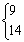 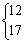 Возраст птицы, днейОбщая продолжительность периодаОбщая продолжительность периодаОсвещенность, лкВремя включения освещенияВремя выключения освещенияВозраст птицы, днейсветатемнотыОсвещенность, лкВремя включения освещенияВремя выключения освещения1-417750-600175-1015940-4521711-15131130-3541716-21111320-2561722 и более91525-0,4817Возраст кур, недельОбщая продолжительность периодов светаВключениеВыключениеВключениеВыключениеВключениеВыключениеС 17 до 188-309-0012-0014-0017-0024-002-30С 18 до 197-309-0011-3014-3017-0024-002-30С 19 до 206-309-0011-0015-0017-0024-002-30С 20 до конца эксплуатации5-309-0011-0015-0017-001-002-30Возраст цыплят, днейОбщая продолжительность периодаОбщая продолжительность периодаОсвещенность, лкВремя включения освещенияВремя выключения освещенияВозраст цыплят, днейсветатемнотыОсвещенность, лкВремя включения освещенияВремя выключения освещения1-323-001-00400-0023-004-717-007-00303-0020-008-1015-009-00204-0019-0011-1413-0011-00205-0018-0015-1711-0013-00206-0017-0018-2110-0014-00207-0017-0022 и более8-3015-30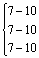 9-0014-0024-0012-0017-002-30Возраст птицыВозраст птицыПродолжительность светового дняОсвещенность, лкВозраст птицыВозраст птицыПродолжительность светового дня, ч-минОсвещенность, лкнедельднейПродолжительность светового дняОсвещенность, лкнедельднейПродолжительность светового дня, ч-минОсвещенность, лк11-7242026-28176-19614-302028-14202029-30197-21014-303-415-28161031-32211-22415-0015-1829-1268533-34225-23815-3019-22127-15481035-36239-25216-002023155-161102037-38253-26616-3024162-168102039-40267-28017-0025169-175122041-42281-29417-3043-60295-42018-00Возраст утят, днейОбщая продолжительность периода освещенияОбщая продолжительность периода освещенияВремя включения основного освещенияВремя выключения основного освещенияВозраст утят, днейосновногодежурногоВремя включения основного освещенияВремя выключения основного освещения1-32310234-71773208-1015941911-14131151815 и более915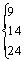 121713Возраст гусят, днейОбщая продолжительность периода освещенияОбщая продолжительность периода освещенияВремя включения основного освещенияВремя выключения основного освещенияВозраст гусят, днейосновногодежурногоВремя включения основного освещенияВремя выключения основного освещения1-323-001-000-0023-004-717-007-003-0020-008-1015-009-004-0019-0011-1413-0011-005-0018-0015-1711-0013-006-0017-0018-2110-0014-007-0017-0022 и более8-3015-30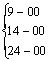 12-0017-002-30Возраст индюшат, днейОбщая продолжительность периодаОбщая продолжительность периодаВремя включения освещенияВремя выключения освещенияВозраст индюшат, днейсветатемнотыВремя включения освещенияВремя выключения освещения1-323-001-000-0023-004-717-007-003-0020-008-1015-009-004-0019-0011-1413-0011-005-0018-0015-1711-0013-006-0017-0018-2110-0014-007-0017-0022 и более8-3015-30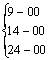 12-0017-002-30Возраст индеекПродолжительность освещенияПродолжительность освещенияОсвещенность, лкВозраст индеекдля самокдля самцовОсвещенность, лкМатеринские формы и их линииМатеринские формы и их линииМатеринские формы и их линииМатеринские формы и их линииОт 1 до 3 сут.242430От 4 до 20 сут.24-1724-1720От 3 до 20 нед.141515От 21 до 30 нед.71515Отцовские формы и их линииОтцовские формы и их линииОтцовские формы и их линииОтцовские формы и их линииОт 1 до 3 сут.242430От 4 до 20 сут.24-1724-1730От 3 до 22 нед.141515От 23 до 32 нед.71515Возраст цесарят, днейОбщая продолжительность периодаОбщая продолжительность периодаВремя включения освещенияВремя выключения освещенияВозраст цесарят, днейсветатемнотыВремя включения освещенияВремя выключения освещения1-1420442415-2119552422-28141062029-84915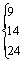 12173Возраст, нед.Продолжительность светового дня, чВозраст, нед.Освещенность, лк1-4201-220От 5 до 10163-2045От 11 до 141221-2720От 15 до 278Возраст, нед.Продолжительность светового дня, чОсвещенность, лк28-4316Во все периоды44-50172051 и старше18Средства доступаЗавод-изготовительЛестницы-стремянки ЛСМУ-1Новокузнецкий опытный завод электромонтажныхПодъемник телескопический ТЭМП-2изделий 654020, Новокузнецк, ул. Защитная, 113-аПодъемник телескопический передвижной ПТП-11. Общие положения2. Естественное освещение3. Искусственное освещение4. Источники света и светильники5. Требования к электрической части осветительных установок6. Эксплуатационные требования к проектированию осветительных установок и коэффициент запаса. Техника безопасности